<<<Страницы: из 1>>>Поиск можно уточнить заданием дополнительных полей 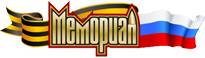 Войти|Регистрация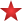 На главную | Расширенный поиск | Обратная связь | Избранное | Помощь | А А А Результаты поиска Идет поиск... 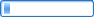 Включить Книги Памяти в поиск Результатов на страницу: <<<Страницы: из 1>>>Записи с 1 по 11 из 11№ Источник, ФИО Источник, ФИО Дата рождения Дата выбытия Место рождения 1Самсонов Александр Ильич__.__.191714.11.1943Ивановская обл., Небыловский р-н, д. Ильинская2Самсонов Александр Ильич__.__.192114.08.1942Омская обл., Любинский р-н, с. М.-Черноедровка3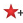 Самсонов Александр Ильич__.__.1897__.02.1945Владимирская обл., Юрьев-Польский р-н, с. Ильинское4Самсонов Александр Ильич__.__.1912__.06.1943Омская обл., Любинский р-н, Алексеевский с/с5Самсонов Александр Ильич__.__.19216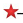 Самсонов Александр Ильич__.__.191714.11.1943Ивановская обл., Небыловский р-н7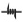 Самсонов Александр Ильич__.__.1913шталаг 352Калининская обл., д. Ромост8Самсонов Александр Ильич__.__.1913шталаг 352Калининская обл., д. Помост9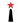 Самсонов Александр Ильичлейтенант10Самсонов Александр Ильич__.__.191211Самсонов Александр Ильич__.__.1912